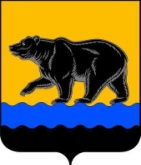 АДМИНИСТРАЦИЯ ГОРОДА НЕФТЕЮГАНСКАПОСТАНОВЛЕНИЕ18.07.2018 											№ 345-пг.НефтеюганскОб утверждении состава муниципальной комиссии города Нефтеюганска по конкурсному отбору проектов инициативного бюджетированияВ соответствии с постановлением администрации города Нефтеюганска от 31.07.2017 № 125-нп «Об утверждении Порядка проведения конкурсного отбора проектов инициативного бюджетирования муниципальной конкурсной комиссией города Нефтеюганска» администрация города Нефтеюганска постановляет:1.Утвердить состав муниципальной комиссии города Нефтеюганска по конкурсному отбору проектов инициативного бюджетирования согласно приложению.2.Признать утратившим силу постановление администрации города Нефтеюганска от 18.08.2017 № 522-п «Об утверждении состава муниципальной комиссии города Нефтеюганска по конкурсному отбору проектов инициативного бюджетирования».3.Департаменту по делам администрации города (Нечаева С.И.)  разместить постановление на официальном сайте органов местного самоуправления города Нефтеюганска в сети Интернет. Исполняющий обязанностиглавы города Нефтеюганска 	                                                              А.В.ПастуховПриложение   к постановлению администрации городаот _________ № _____Составмуниципальной комиссии города Нефтеюганска по конкурсному отбору проектов инициативного бюджетированияСогласованиепроекта постановления администрации города«Об утверждении состава муниципальной комиссии города Нефтеюганска по конкурсному отбору проектов инициативного бюджетирования»2.Проект разработан: специалистом-экспертом отдела развития предпринимательства и потребительского рынка департамента экономического развития администрации города Нефтеюганска Ю.В.Кожедубовой. Телефон: 22 96 62.3.Примечание (замечания):4.Рассылка:Департамент экономического развитияИАО ДДА.		-Глава города Нефтеюганска, председатель-директор департамента экономического развития администрации города Нефтеюганска, заместитель председателя -специалист-эксперт отдела развития предпринимательства и потребительского рынка департамента экономического развития администрации города Нефтеюганска, секретарь.Члены комиссии:-заместитель главы города Нефтеюганска-заместитель главы города Нефтеюганска-заместитель главы города Нефтеюганска-заместитель главы города Нефтеюганска-директор департамента финансов администрации города Нефтеюганска-директор департамента жилищно-коммунального хозяйства администрации города Нефтеюганска-начальник юридическо-правового управления администрации города Нефтеюганска.1.Визы: Заместитель главы городаС.В.ЛагойдаДиректор департамента по делам администрацииС.И.НечаеваИсполняющий обязанностидиректора департамента экономического развитияС.А.ШарабаринаНачальник юридическо-правового управленияД.М.Черепанич